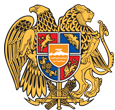 ՀԱՅԱՍՏԱՆԻՀԱՆՐԱՊԵՏՈՒԹՅՈՒՆ 
ՍՅՈՒՆԻՔԻՄԱՐԶ
ԿԱՊԱՆԻՀԱՄԱՅՆՔԱՊԵՏԱՐԱՆ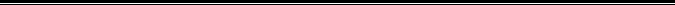 ԹՈՒՅԼՏՎՈՒԹՅՈՒՆ N ՈԽԾ - 08ՈԳԵԼԻՑ ԵՎ ԱԼԿՈՀՈԼԱՅԻՆ ԽՄԻՉՔՆԵՐԻ ԵՎ ԾԽԱԽՈՏԱՅԻՆ ԱՐՏԱԴՐԱՏԵՍԱԿՆԵՐԻ ՎԱՃԱՌՔԻ Տրված` 19 հունվար 2022թ.
Վաճառքիկամիրացմանթույլատրվածապրանքիանվանումը` 
 Ոգելից և ալկոհոլային խմիչքների և ծխախոտային արտադրատեսակների վաճառք:Հայտատու իրավաբանական անձի լրիվ անվանումը, կազմակերպաիրավական ձևը և գտնվելու վայրը կամ անհատ ձեռնարկատիրոջ անունը, ազգանունը և գտնվելու վայրը, հարկ վճարողի հաշվառման համարը` 
 ԱՁ Ռովեն Պետրոսյան , ք. Կապան, Հ. ԱվետիսյանՓ. ,ՀՎՀՀ` 78686396
 
Գործունեությանտեսակիիրականացմանվայրը`
 Կարեն Դեմիրճյան հրապարակ թիվ 2 
Շինության տեսակը`
 Հիմնական շինությունԹույլտվության գործողության ժամկետը` 
2022 թվականի 1-ին եռամսյակի համար:ՀԱՄԱՅՆՔԻ ՂԵԿԱՎԱՐԻ ԱՌԱՋԻՆ ՏԵՂԱԿԱԼ        ԳՈՌ ԹԱԴԵՎՈՍՅԱՆ 